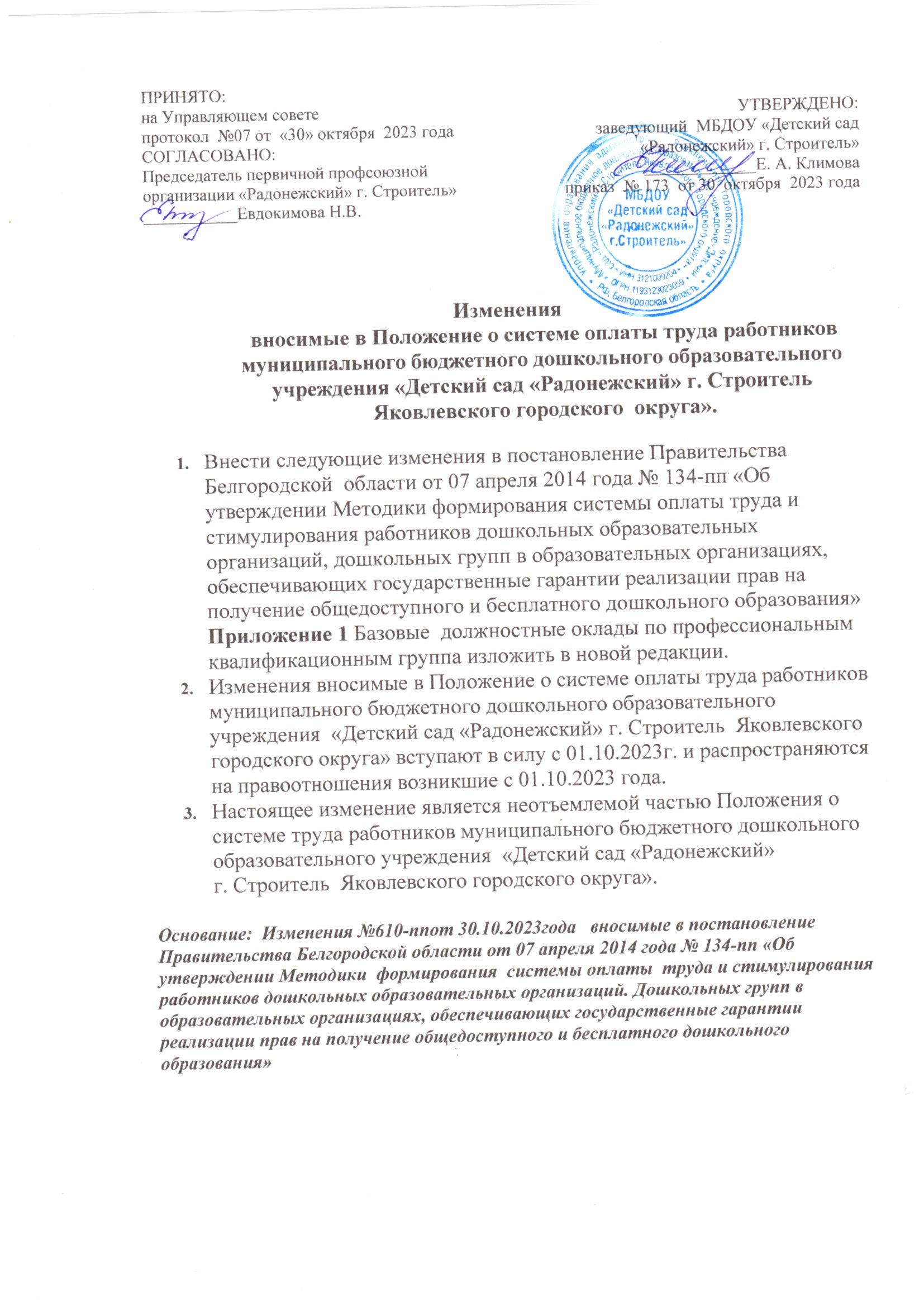 Изменения вносимые в Положение о системе оплаты труда работников муниципального бюджетного дошкольного образовательного учреждения «Детский сад «Радонежский» г. Строитель Яковлевского городского  округа».Внести следующие изменения в постановление Правительства Белгородской  области от 07 апреля 2014 года № 134-пп «Об утверждении Методики формирования системы оплаты труда и стимулирования работников дошкольных образовательных организаций, дошкольных групп в образовательных организациях, обеспечивающих государственные гарантии реализации прав на получение общедоступного и бесплатного дошкольного образования» Приложение 1 Базовые  должностные оклады по профессиональным квалификационным группа изложить в новой редакции.Изменения вносимые в Положение о системе оплаты труда работников муниципального бюджетного дошкольного образовательного учреждения  «Детский сад «Радонежский» г. Строитель  Яковлевского городского округа» вступают в силу с 01.10.2023г. и распространяются на правоотношения возникшие с 01.10.2023 года.Настоящее изменение является неотъемлемой частью Положения о системе труда работников муниципального бюджетного дошкольного образовательного учреждения  «Детский сад «Радонежский» г. Строитель  Яковлевского городского округа».Основание:  Изменения №610-ппот 30.10.2023года   вносимые в постановление Правительства Белгородской области от 07 апреля 2014 года № 134-пп «Об утверждении Методики  формирования  системы оплаты  труда и стимулирования работников дошкольных образовательных организаций. Дошкольных групп в образовательных организациях, обеспечивающих государственные гарантии реализации прав на получение общедоступного и бесплатного дошкольного образования»Приложение 1 Базовые  должностные оклады попрофессиональным квалификационным группа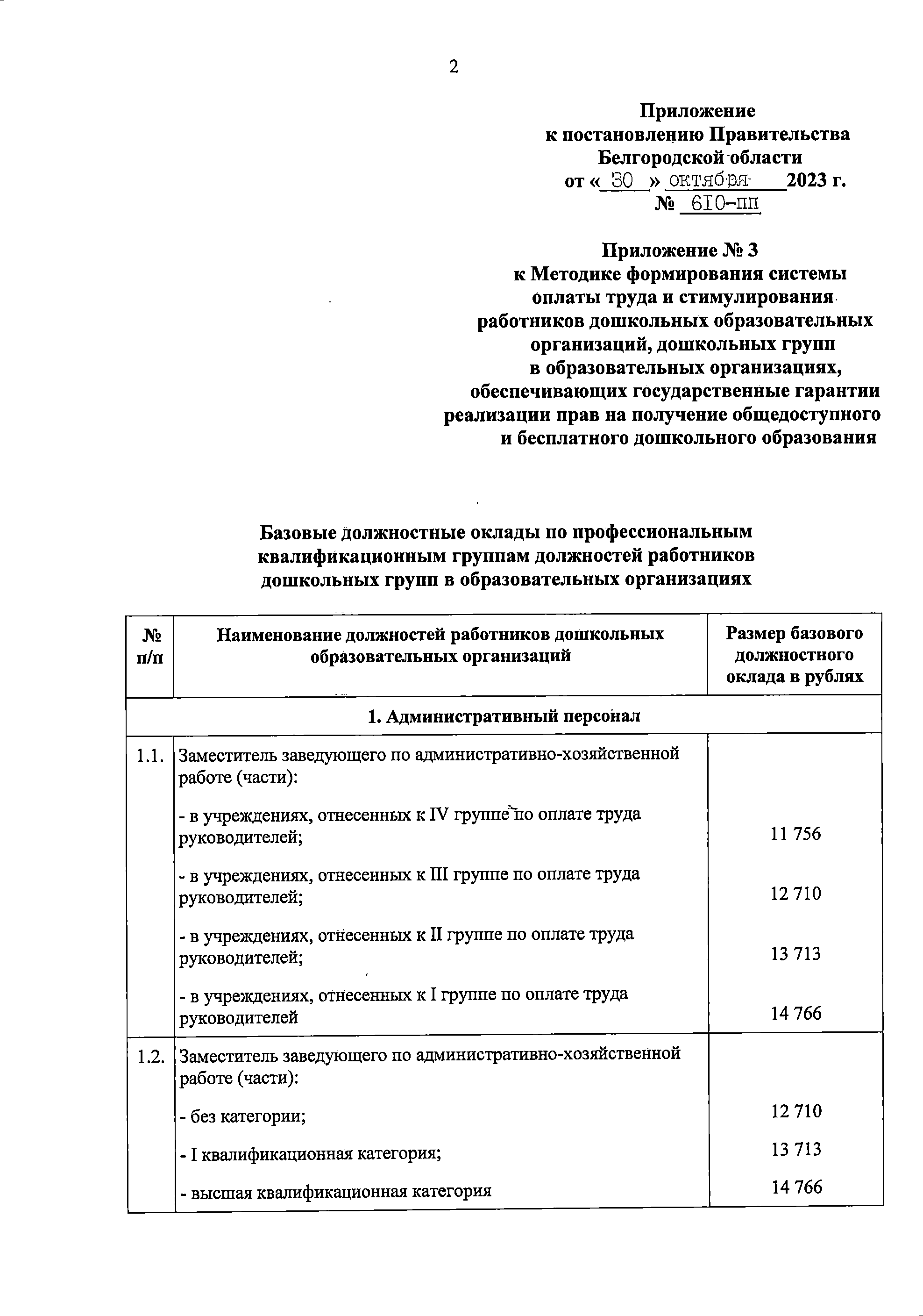 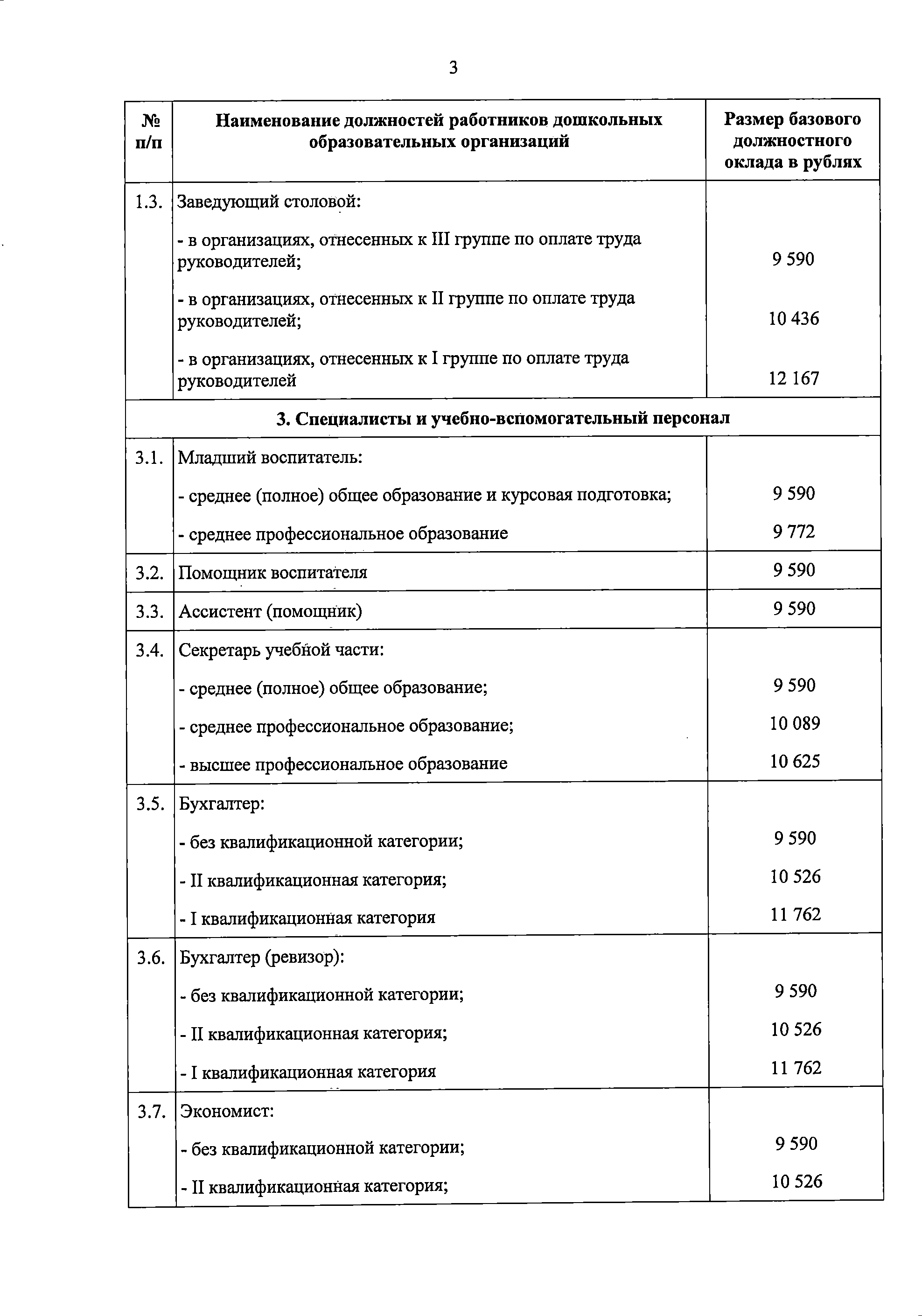 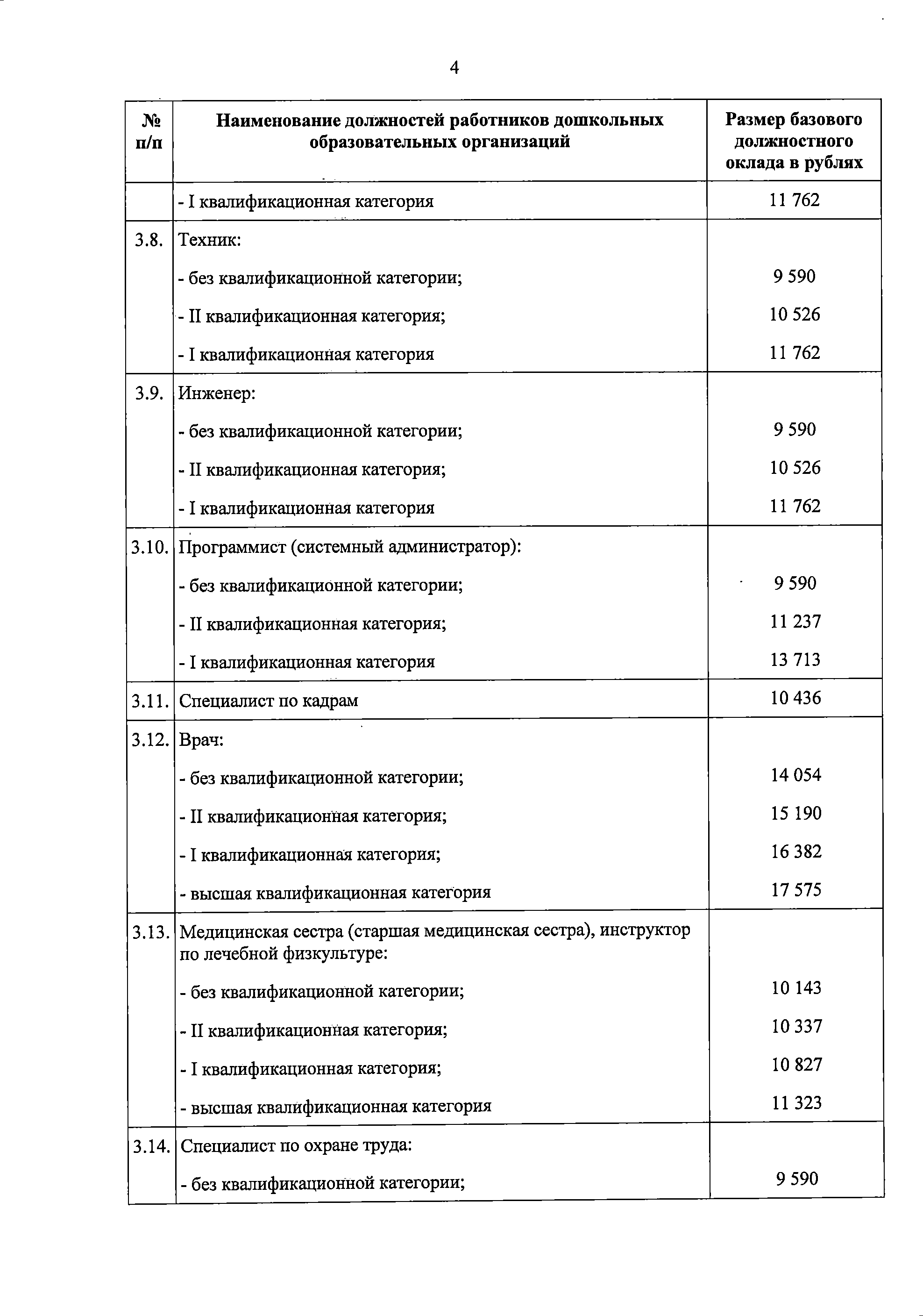 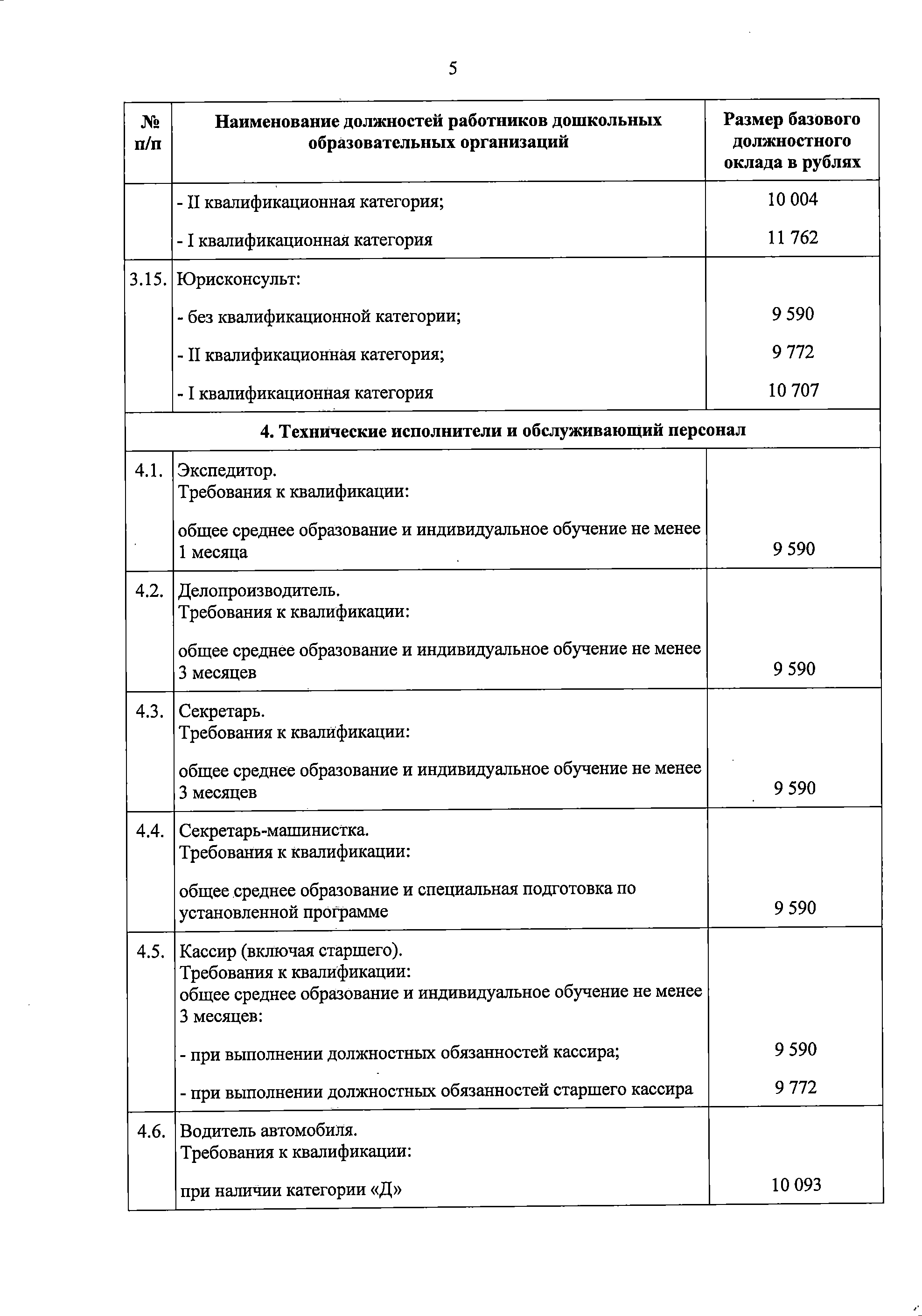 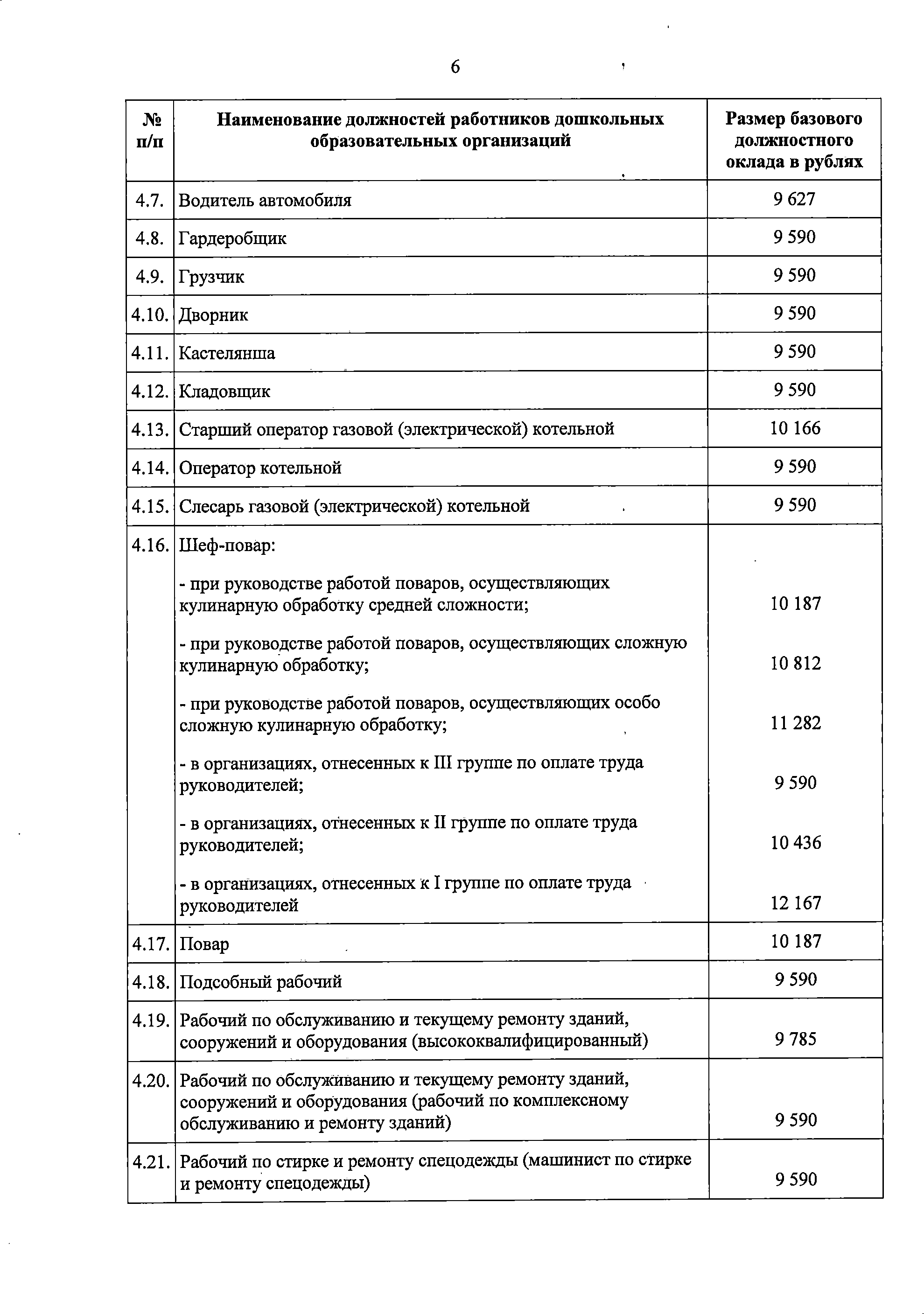 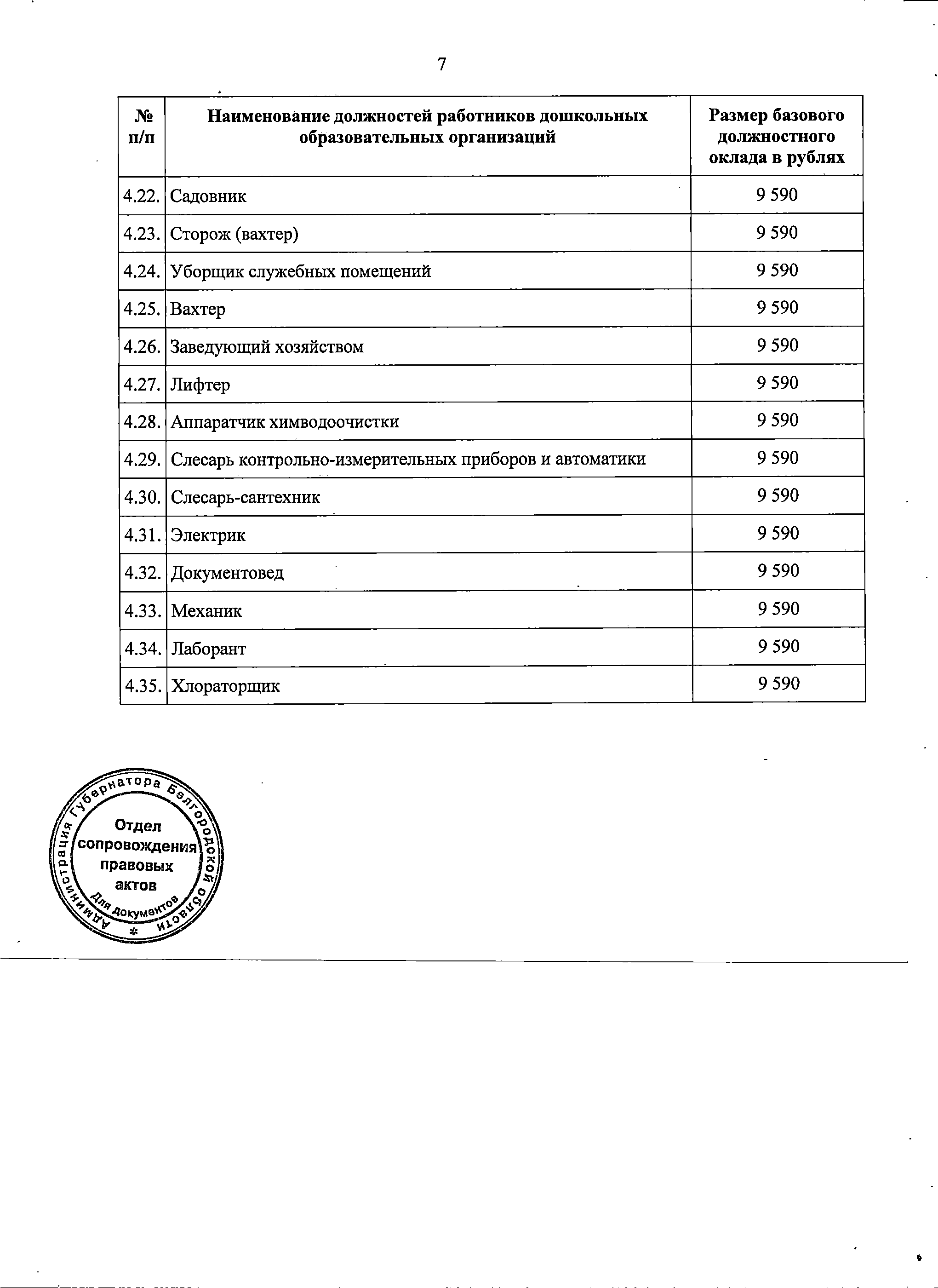 на Управляющем совете протокол  №07 от  «30» октября  2023 года СОГЛАСОВАНО:Председатель первичной профсоюзной организации «Радонежский» г. Строитель»___________Евдокимова Н.В.УТВЕРЖДЕНО:заведующий  МБДОУ «Детский сад «Радонежский» г. Строитель»                                                                                                                                                                                                                                                _____________Е. А. Климова приказ  № 173  от 30  октября  2023 года  